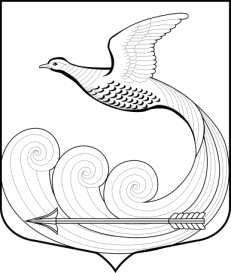 СОВЕТ ДЕПУТАТОВМуниципального образования Кипенское сельское поселениеЛомоносовского муниципального районаЛенинградской области ВТОРОГО СОЗЫВАРЕШЕНИЕ № 53д. Кипень                                                                               « 19 » декабря 2013г. «Об утверждении размера субсидий, предоставляемым юридическим лицам, индивидуальным предпринимателям, предоставляющим коммунальные услуги по отоплению и горячему водоснабжению гражданам, проживающим в многоквартирных домах ,расположенных на территории МО Кипенское сельское поселение муниципального образования Ломоносовский муниципальный район Ленинградской области в 2013 году»	В соответствии с Федеральным законом Российской Федерации от 06.10.2003 № 131-ФЗ; от 22.10.2004 № 125-ФЗ, Уставом МО Кипенское сельское поселение и на основании принятого решения № 50 от 28.10.2013г. « Об утверждении Положения « О порядке предоставления субсидий в 2013 году юридическим лицам, индивидуальным предпринимателям, предоставляющим коммунальные услуги по отоплению и горячему водоснабжению гражданам, проживающим в многоквартирных домах, расположенных на территории муниципального образования Кипенское сельское поселение муниципального образования Ломоносовский муниципальный район Ленинградской области»    Совет депутатовРешил:Утвердить размер субсидий УК ООО «Беста»  в сумме 4 302 635, 69 рублей (четыре миллиона триста две тысячи шестьсот тридцать пять рублей  69 копеек ).Утвердить размер субсидий  ООО «Управляющая Компания «КИПЕНЬ»» в сумме 6 059 929, 75 рублей (шесть миллионов пятьдесят девять тысяч девятьсот двадцать девять рублей 75 копеек).Опубликовать (обнародовать) настоящее решение в средствах массовой информации и на официальном сайте МО Кипенское сельское поселение.Решение вступает в силу с момента его опубликования (обнародования) Председатель совета ДепутатовМО Кипенское сельское поселение                                                М.В. Кюне